«24» гинуар  2022 й.                            № 5                            «24» января  2022 г.Об утверждении Плана антинаркотических мероприятий на территории сельского поселения Тактагуловский сельсовет муниципального района Бакалинский район Республики Башкортостан на 2022-2024 годыВ соответствии с Указом Президента от 23 ноября 2020 г. № 733 г. «Об утверждении Стратегии государственной антинаркотической политики Российской Федерации период до 2030 года», Федеральным законом № 131-ФЗ «Об общих принципах организации местного самоуправления в Российской Федерации», Уставом сельское поселение Тактагуловский сельсовет муниципального района Бакалинский район Республики Башкортостан,ПОСТАНОВЛЯЮ:В целях разработки и утверждения Плана антинаркотических мероприятий на территории сельского поселения Тактагуловский сельсовет муниципального района Бакалинский район Республики Башкортостан на 2022-2024 годы, образовать антинаркотическую комиссию в составе согласно Приложение 1. Утвердить план антинаркотических мероприятий на территории сельское поселение Тактагуловский сельсовет на 2022-2024 годы (приложение 2).Опубликовать на официальном сайте администрации сельского поселения Тактагуловский сельсовет муниципального района Бакалинский район Республики Башкортостан в сети Интернет .        3. Контроль за исполнением настоящего постановления оставляю за                           собой.И.о. главы Администрациисельского поселения Тактагуловскийсельсовет муниципального района Бакалинский районРеспублики Башкортостан                                                              А.М. КадыровПриложение № 1 к постановлению главы Администрации сельского поселения Тактагуловский  сельсовет МР Бакалинский район РБ от «24» января 2022 года № 5ПЛАНантинаркотических мероприятий на территории сельского поселения Тактагуловский сельсовет  на 2022-2024 годы    Приложение № 2 к постановлению главы Администрации сельского поселения Тактагуловский  сельсовет МР Бакалинский район РБ от «24» января 2022 года № 5Антинаркотическая комиссия  Председатель комиссии – Л.М. Ахунова глава СП Тактагуловский сельсовет. Члены: Мусина Г.Р. – директор МО БУ ООШ с. Тактагулово; Камалетдинова Г.Г. – фельдшер ФАП  с. Тактагулово; Разетдинова И.Л. – методист СДК с. Тактагулово;Раянова М.Р. – библиотекарь  с. Тактагулово;Башкортостан РеспубликаҺыБакалы районымуниципаль районыныңТоктагол ауыл советыауыл биләмәһе Хакимиәте452655, Токтагол ауылыЙэштэр урамы, 9, тел. 2-98-36https://taktagul.rue-mail: Taktagul2008@yandex.ru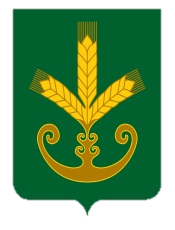 Республика БашкортостанАдминистрация сельского поселенияТактагуловский сельсоветмуниципального районаБакалинский район452655, с. Тактагуловоул. Молодежная, 9, тел. 2-98-36https://taktagul.rue-mail: Taktagul2008@yandex.ruҠАРАРПОСТАНОВЛЕНИЕ№№п/пСодержаниеОтветственныйисполнительСрокипроведения1Проведение заседаний антинаркотической комиссиипредседателькомиссии1 раз в квартал2Выявление и уничтожение дикорастущих  растенийАНКв период вегетационного периода3Проведение индивидуальной профилактической работы с лицами «группы риска» и употребляющими спиртные напитки, токсические и наркотические веществаАНК1 раз в квартал4Сбор, обобщение и анализ информации о фактах распространения наркотических средств в местах проведения культурно-массовых и досуговых молодёжных мероприятий на территории сельского поселенияпредседателькомиссиипостоянно5Проведение консультаций подростков, попавших в трудную жизненную ситуацию с привлечением специалистов узкого профиля (психолог, нарколог, и др.)АНК,школы, ФАПпо меренеобходимости6Проведение в вечернее время рейдов по выявлению несовершеннолетних, склонных к совершению правонарушений и преступлений, употребляющих спиртные напитки, наркотические и токсические вещества, а также взрослых лиц, вовлекающих несовершеннолетних в противоправные действияАНК,полицияв течения года7Проведение совместных рейдов с КДН и школами по семьям социального рискаАНК1 раз в квартал8Проведение рейдов по торговым точкам, занимающихся реализацией алкогольной продукции и пива.АНК, полиция, ДНДежемесячно9Проведение рейдов по проверке культурно- развлекательные учреждения в вечернее время.АНК, полиция, ДНДежемесячно10Привлечения населения, в т.ч. несовершеннолетних к ЗОЖ, развитие физической культуры и спорта на территории СП.школав течение года11Организация культурного досуга с участием молодежи СП в тематических вечерах по профилактике употребления и распространения наркотических средств. СДК1 раз в квартал